МУНИЦИПАЛЬНОЕ БЮДЖЕТНОЕ ОБЩЕОБРАЗОВАТЕЛЬНОЕ УЧРЕЖДЕНИЕ «КОВЫЛКИНСКАЯ СРЕДНЯЯ ОБЩЕОБРАЗОВАТЕЛЬНАЯ ШКОЛА»ТАЦИНСКОГО РАЙОНА РОСТОВСКОЙ ОБЛАСТИ«УТВЕРЖДАЮ»Директор школы:___________/О.А.ПУЗАНОВА /Приказ № 48 от «31» августа 2020 г.ПЛАН  ВОСПИТАТЕЛЬНОЙ  РАБОТЫ  НА  2020-2021 УЧЕБНЫЙ  ГОД 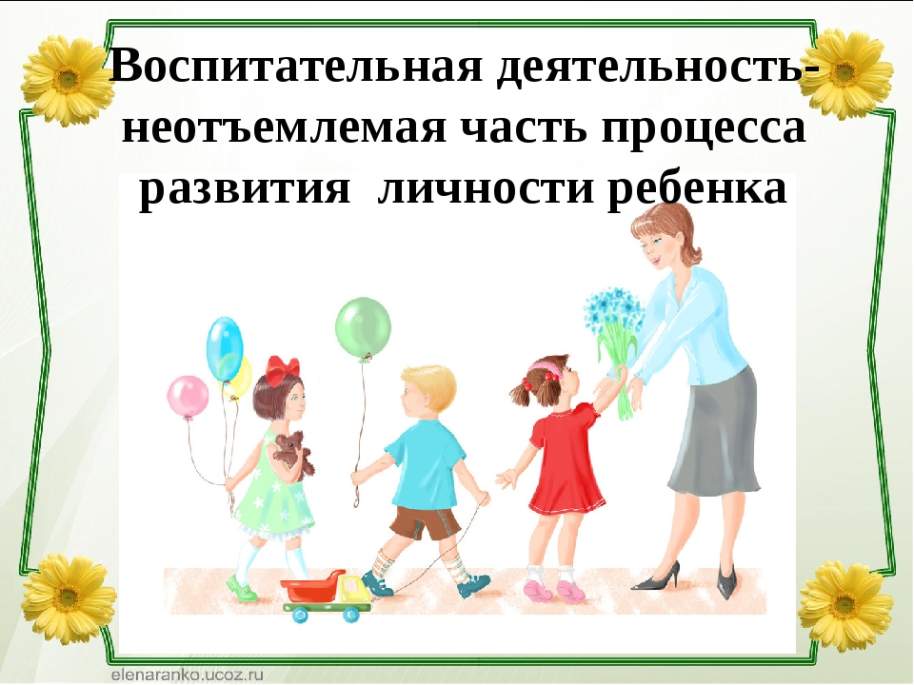 ЗАМ.ДИРЕКТОРА ПО ВР: Белимова Ирина Николаевнах.Ковылкин,2020ЦЕЛЬ: создание условий, способствующих развитию интеллектуальных, творческих,  личностных  качеств учащихся, их социализации и адаптации в обществе.ВОСПИТАТЕЛЬНЫЕ ЗАДАЧИ: воспитание любви к родной школе, к малой родине, формирование гражданского самосознания, ответственности за судьбу Родины; воспитание нравственности на основе народных традиций;развитие творческих, познавательных способностей учащихся;формирование самосознания, становление активной жизненной позиции, формирование потребности к саморазвитию, способности успешно адаптироваться в окружающем мире;создание условий для сохранения здоровья, физического развития. Воспитание негативного отношения к вредным привычкам.ЗАПОВЕДИ ВОСПИТАНИЯ:1. Не навреди. 2. Хорошее настроение и спокойствие приведет к намеченной цели.3. Определи, что ты хочешь от своего ученика, узнай его мнение на этот счет. 4. Учитывай уровень развития своего воспитанника. 5. Предоставь самостоятельность ребенку. 6. Создай условия для осознанной деятельности воспитанника. 7. Не упусти момент первого успеха ребенка.  НАПРАВЛЕНИЯ РАБОТЫ:организация интересной, содержательной внеурочной деятельности;  обеспечение нравственного, духовного, интеллектуального, эстетического, культурного развития, а также саморазвития личности ребенка; организация работы по патриотическому, гражданскому воспитанию; развитие творческих способностей и творческой инициативы учащихся и взрослых; развитие ученического самоуправления; развитие коллективно-творческой деятельности;организация работы по предупреждению и профилактике асоциального поведения учащихся;организация работы с одаренными учащимися; приобщение учащихся к здоровому образу жизни. ПРИНЦИПЫ РАБОТЫ:сохранение и отработка всех удачных, эффективных моментов; учет и анализ неудачного опыта, внесение корректив;поиск нового и варьирование знакомого, хорошо известного. ПРИОРИТЕТНЫЕ  НАПРАВЛЕНИЯ В  ВОСПИТАТЕЛЬНОЙ  РАБОТЕ  НА  2020-2021  УЧЕБНЫЙ  ГОД:социальное направление;духовно-нравственное направление;общекультурное направление;спортивно-оздоровительное направление;общеинтеллектуальное направление.СОДЕРЖАНИЕ  И  ФОРМЫ  ВОСПИТАТЕЛЬНОЙ  РАБОТЫВнутренние и внешкольные связи  в воспитательной системе школыДуховно-нравственное направлениеЦель: формирование и развитие у учащихся чувства принадлежности к обществу, в котором они живут, умения заявлять и отстаивать свою точку зрения; воспитание уважительного отношения к культуре своего народа, творческой активности.Социальное направлениеЦель:  воспитание у подрастающего поколения экологически целесообразного поведения как показателя духовного развития личности; сохранение и укрепление здоровья учащихся, формирование потребности в здоровом образе жизни.Спортивно-оздоровительное направлениеЦель: создание условий для сохранения здоровья, физического развития, воспитание негативного отношения к вредным привычкам.Общекультурное направлениеЦель: создание условий для развития творческой активности, ответственности за порученное дело  познавательного интереса.Общеинтеллектуальное направлениеЦель: создание условий для развития познавательного интереса.Работа с учителями-предметникамиЦель: провести беседы с учителями-предметниками об успеваемости учащихся по предметам, выявление уровня затруднений.Работа с родителямиЦель: провести родительские собрания, индивидуальные беседы и анкетирование.                                    2020 – ГОД ПАМЯТИ И СЛАВЫ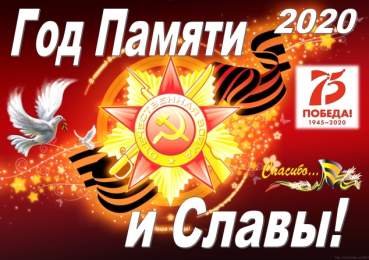 2021 ГОД - МЕЖДУНАРОДНЫЙ ГОД МИРА И ДОВЕРИЯ (ООН)СЕНТЯБРЬОКТЯБРЬНОЯБРЬДЕКАБРЬЯНВАРЬФЕВРАЛЬМАРТАПРЕЛЬМАЙПлан мероприятий, приуроченных к проведению Недели Памяти, в МБОУ «Ковылкинская ООШ». (27.04.2021 – 10.05.2021)ИСТОРИЧЕСКИЕ ДАТЫНаправление воспитательной работыЗадачи работы по данному направлениюДуховно-нравственное, патриотическоенаправление1. Формировать у учащихся такие качества как: культура поведения, эстетический вкус, уважение личности.2. Создание условий для развития у учащихся творческих способностей.3.Формировать у учащихся такие качества, как: долг, ответственность, честь, достоинство, личность.4. Воспитывать любовь и уважение к традициям Отечества, школы, семьи.Социальное направление1. Изучение учащимися природы и истории родного края.2. Формировать правильное отношение к окружающей среде.Спортивно-оздоровительное направление1. Формировать у учащихся культуру сохранения и совершенствования собственного здоровья.2. Популяризация занятий физической культурой и спортом.3. Пропаганда здорового образа жизни.Общекультурное направление1.Создание условий для развития творческой активности, ответственности за порученное дело  познавательного интереса.Общеинтеллектуальное направлениеСоздание условий для развития познавательного интереса.Работа с учителями-предметникамиБеседы об успеваемости учащихся по предметам, выявление уровня затрудненийРабота с родителямиРодительские собрания, индивидуальные беседы и анкетирование.Направление воспитательной работыНазвание мероприятияДата проведенияОтветственныйДуховно-нравственное, патриотическое воспитание1. Торжественная линейка «День знаний». 2. Классный час  День солидарности и борьбы с терроризмом.3. День памяти жертв фашизма.02.0903.0913.09Зам.директора по ВРСт.вожатая школы,классные руководителиСоциальное направление1. Акция «Чистая территория школы».2. Викторина «Загадки: наша флора и фауна».3. Конкурс поделок из природного материала.4. Международный день мира.5. Международный день глухих.09.0912.0912.09-17.0921.0927.09Учитель технологииучитель биологииклассные руководителиСпортивно-оздоровительное направление1. «Бегом от наркотиков» (общешкольный кросс).2. Неделя безопасности.27.0902.09. – 09.09Учитель физической культурыОбщекультурное направление1. Месячник безопасности пешеходов.2. Месячник гражданской обороны.01.09В течение месяцаст.вожатаякл.руководителиОбщеинтеллектуальное направление1.75 лет со дня окончания  Второй мировой войны.2.230 лет победы русской эскадры под командованием Ф. Ф. Ушакова над турецкой эскадрой у мыса Тендра  в 1790 г.  День воинской славы России.3. 150 лет со дня рождения  русского писателя А.И. Куприна (1870 -1938).4. 120 лет со дня рождения языковеда, лексикографа  С.И. Ожегова (1900-1964).02.0911.0907.0924.09Библиотекарь школы, учитель истории,учитель литературыНаправление воспитательной работыНазвание мероприятияДата проведенияОтветственныйДуховно-нравственное патриотическое,  направление1.Урок нравственности «Всемирный день пожилых людей».2.Участие в акции ко дню пожилых людей «Подари улыбку».3. Международный день белой трости.4. Международный день школьных библиотек.01.1005.10Кл.руководителибиблиотекарь,учитель истории1.Урок нравственности «Всемирный день пожилых людей».2.Участие в акции ко дню пожилых людей «Подари улыбку».3. Международный день белой трости.4. Международный день школьных библиотек.12.1009.1026.10Кл.руководителибиблиотекарь,учитель историиСоциальное направление1. Всемирный день защиты животных.2. Конкурс рисунков «Здравствуй, Осень Золотая».3.День интернета.02.1016.10-23.1028.10Учитель биологииУчитель ИЗО Учитель информатикиСпортивно-оздоровительное направление1.День здоровья. «Норма ГТО – норма жизни».2.День гражданской обороны.16.1004.10Учитель физической культурыУчитель ОБЖОбщекультурное направление1.День учителя «Нет выше звания -  Учитель». 2. Рейд «Живи, книга».3. День Учителя (праздничная программа). 05.10В течение месяца07.10Зам.директора по ВРСт.вожатая школы,классные руководителибиблиотекарь, Общеинтеллектуальное направлениет со дня рождения С. Есенина (1895-1925).2.150 лет со дня рождения русского писателя И.А. Бунина (1850-1953).2. Школьные олимпиады.02.1022.10В течение месяцаУчителя  литературы,библиотекарь, учителя - предметникиНаправление воспитательной работыНазвание мероприятияДата проведенияОтветственныйДуховно-нравственное,  патриотическое направление1. День народного единства2.Сбор материала к оформлению проекта «Наши известные земляки».4. Международный день толерантности.04.11В течение месяца 16.11Ст.Вожатая школы,классные руководители, библиотекарь школы, учитель истории, обществознанияСпортивно-оздоровительное направление1. Международный день отказа от курения.19.11Учитель физкультуры, кл.руководителиОбщекультурное направление1.Литературно-музыкальная композиция ко Дню матери. (посвященное юбилейной дате со Дня Победы)26.11Зам.директора по ВРСт.вожатая школы,классные руководители(отвественный?)Общеинтеллектуальное направление1.290 лет со дня рождения А.В. Суворова, русского полководца (1730-1800).2.140 лет со дня рождения русского поэта А.А. Блока (1880-1921).3. Международный день правовой помощи детям.4. Правовой лекторий «Дети-детям»24.1120.1116.11-19.11 Учитель истории,библиотекарь,общественный инспектор по охране прав детстваНаправление воспитательной работыНазвание мероприятияДата проведенияОтветственныйДуховно-нравственное, патриотическое направление1.  День Неизвестного солдата2. Всероссийская акция «Час кода».3. День Героев Отечества.4. День конституции РФ.03.1203.12-10.1209.1211.12 Старшая   вожатая школы, учитель информатики,учитель истории кл.руководителиСоциальное направление1.Операция «Помоги пернатому другу».2.Всемирный день борьбы со СПИДом.В течение месяца01.12учитель биологиизам.директора по ВРСпортивно-оздоровительное направление1. «Весёлые старты».04.12Учитель физкультуры Общекультурное направление1.Подготовка к новогоднему празднику.2.Новогодний праздник «Новогодняя сказка».17.12-24.12Кл.руководителиОбщеинтеллектуальное направление1.230 лет со дня взятия турецкой крепости Измаил русскими войсками под командованием А. В. Суворова в 1790 г.  День воинской славы России.2.200 лет со дня рождения русского поэта А.А. Фета (1820-1892).3. 250 лет со дня рождения немецкого композитора  Людвига ван Бетховена  (1770–1827).24.1204.1216.12Учитель истории классные руководители,учитель литературыучитель музыки Направление воспитательной работыНазвание мероприятияДата проведенияОтветственныйДуховно-нравственное, патриотическоенаправление1. Международный день памяти жертв Холокоста.2. День воинской славы России - День снятия блокады. города Ленинграда (1944г.) (Просмотр видеоролика).27.0128.01классные руководители, учитель историиСоциальное направление1. День заповедников и национальных парков.2.Акция «Кормушка».11.02В течение месяцаКл. руководителиучитель биологииСпортивно-оздоровительное направление1. «Олимпийцы среди нас» (зимние эстафеты).2.  Конкурс снежных фигур « В гостях у Снежной Королевы».22.0129.01Учитель ФизкультурыКл.руководители Общекультурное направление1. Беседа о славянской письменности.2.Классный час «Рождество – праздник семейный».18.0111.01БиблиотекарьКл. руководителиОбщеинтеллектуальное направление1.Калейдоскоп народных праздников (викторина).11.01Библиотекарь школыНаправление воспитательной работыНазвание мероприятияДата проведенияОтветственныйДуховно-нравственное, патриотическое направление1. День разгрома советскими войсками немецко-фашистских войск в Сталинградской битве (1943 год).2. Классный час «В память о юных героях».3.Поздравление ветеранов и тружеников тыла на дому.4. Посещение историко-краеведческого музея 5. День памяти о россиянах, исполнявших служебный долг за пределами Отечества.6.Выставка рисунков «Почтим подвиг героев в веках».03.0208.0220.02-22.0226.0215.0208.02Ст.вожатая, зам.директора по ВРклассные руководители, учитель изобразительного искусства, учитель историиСоциальное направление1. Школьный этап эколого-краеведческой конференции «Тропинками родного края».26.02учитель биологииСпортивно-оздоровительное направление1. Хорошо с горы катиться (конкурсы, игры на свежем воздухе).19.02Учитель  физкультурыОбщекультурное направление1. Поздравление мужчин и мальчиков к 23 февраля.22.02классные руководителиОбщеинтеллектуальное направление2. День родного языка.3. 115 лет со дня рождения детской русской писательницы А.Л. Барто (1906-1981).22.0217.02Учителя русского языка и литературыбиблиотекарь школыНаправление воспитательной работыНазвание мероприятияДата  проведенияОтветственныйДуховно-нравственное, патриотическое направление4. Подготовка к районному фестивалю детского творчества.5. Участие в районном литературно-музыкальном конкурсе.В течение месяцаЗам.директора по ВРСт.вожатая школы,классные руководителиСоциальное направление1. День действий в защиту рек, воды и жизни.2. День воссоединения Крыма и России.12.0318.03учитель биологииклассные руководителиСпортивно-оздоровительное направление1. Беседы «Здоровье – овощи плюс фрукты, плюс ягоды».20.03классные руководителиОбщекультурное направление1. Праздничный концерт для  мам, посвященный 8 Марта.2. Масленичная неделя. 3. Всемирный день поэзии. 05.038 марта – 14 марта19.03Зам.директора по ВРСт.вожатая школы,классные руководителиОбщеинтеллектуальное направление1. Неделя детской и юношеской книги.2. 205 лет со дня рождения Петра Павловича Ершова.3. 160 лет назад отменили крепостное право в России.22.03-26.0305.0305.03классные руководители,библиотекарь школы, учитель историиНаправление воспитательной работыНазвание мероприятияДата проведенияОтветственныйДуховно-нравственное направление, патриотическое1. Всемирный день авиации и космонавтики. (Устный журнал «Вы знаете, каким он парнем был).2.День пожарной охраны.3. Международный день освобождения узников фашистских. 12.0430.0409.04классные руководители, учитель ОБЖ,учитель историиСоциальное направление1. Международный день птиц.2. Акция «Домик для птиц». 02.04В течение месяцаУчитель биологии, классные руководителиСпортивно-оздоровительное направление1. Всемирный день здоровья.08.04Учитель  физкультурыОбщеинтеллектуальное направление1.Викторина «Наш старт», посвященная Дню космонавтики.2. 60 лет со дня первого полёта человека в космос (1961).12.0412.04Учитель историиКл.руководителиНаправление воспитательной работыНазвание мероприятияДата  проведенияОтветственныйДуховно-нравственное, патриотическое направление1. Неделя Памяти, посвященная 76-летиюВеликой Победы 2. Участие в митинге, посвящённом Дню Победы.3.Подготовка к празднованию Дня защиты детей.4. Всероссийский день библиотек. 27.04-10.0507.05В течение месяца28.05Зам.директора по ВРСт.вожатая школы,классные руководителибиблиотекарь школыСоциальное направление1.Озеленение школьной территории.2. Всемирный день без табака.В течение месяца28.05Кл.руководителиучитель биологииСпортивно-оздоровительное направление1.День здоровья. Общешкольная игра «Русская лапта».2. Всемирный день без табака (Анкетирование учащихся, просмотр видеороликов с последующим обсуждением).21.0531.05Учитель  физкультуры,учитель биологииОбщекультурное направление1. Трудовые десанты, по уборке и озеленению территории школы.2.Праздник последнего звонка «Пришло время проститься».3. Общероссийский день библиотек.В течение месяца25.0527.05Зам.директора по ВРСт.вожатая школы,классные руководителиОбщеинтеллектуальное направление1. 130 лет со дня рождения русского писателя М.А. Булгакова (1891-1940).2. День славянской письменности.14.0524.05Учителя русского языкаклассные руководители,библиотекарь школы№МероприятиеДатапроведенияОтветственный1.Уборка воинских захоронений.В течение недели2. Конкурс рисунков «Салют и слава годовщине навеки памятного дня».В течение недели5.Митинг, посвященный 76-ой годовщине Освобождения нашей Родины от немецко-фашистских захватчиков.07.056.Библиотечный урок «В памяти вечно живой».В течение неделиБиблиотекарь 7.Участие в акции «Урок Победы – Бессмертный полк».26.04-10.058.Участие в международной гражданско-патриотической акции «Это Наша Победа!».09.04. – 10.05.2 сентября75 лет со дня окончания Второй мировой войны. Международно-правовым основанием для установления этого праздника считается Акт о капитуляции Японии, подписанный 2 сентября 1945 года на борту американского линкора «Миссури» представителями союзных государств, в том числе СССР11 сентября230 лет победы русской эскадры под командованием Ф. Ф. Ушакова над турецкой эскадрой у мыса Тендра  в 1790 г.  День воинской славы России. (Учрежден федеральным законом № 32-ФЗ от 13.03.1995 «О днях воинской славы и памятных датах России»)24 декабря230 лет со дня взятия турецкой крепости Измаил русскими войсками под командованием А. В. Суворова в 1790 г.  День воинской славы России. (Установлен федеральным законом № 32-ФЗ от 13.03.1995  «О днях воинской славы и памятных датах России»).3 марта160 лет назад отменили крепостное право в России. Крестьянская реформа  была  первой по времени и наиболее значимой из «великих реформ» Александра II; провозглашена Манифестом об отмене крепостного права.12 апреля60 лет со дня первого полёта человека в космос (1961)22 июняДень памяти и скорби. 80 лет со дня начала Великой Отечественной войны